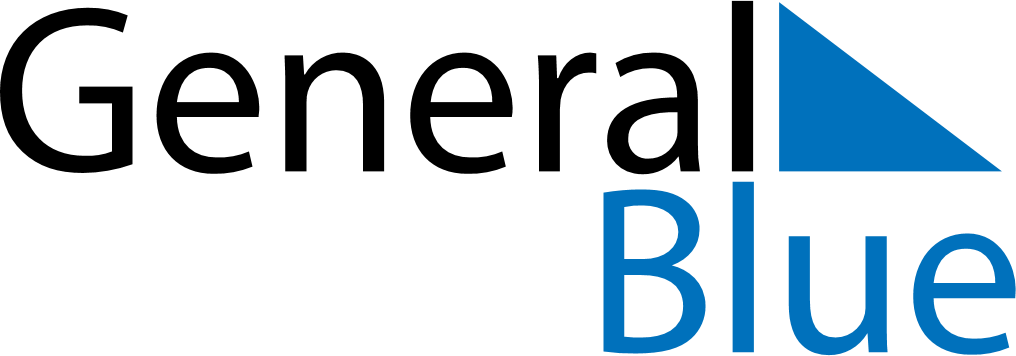 June 2029June 2029June 2029June 2029CuracaoCuracaoCuracaoMondayTuesdayWednesdayThursdayFridaySaturdaySaturdaySunday1223Father’s Day4567899101112131415161617181920212223232425262728293030